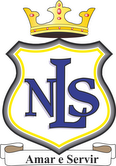 COLÉGIO NOSSA SENHORA DE LOURDESAssociação Cultural Educativa e de Assistência SocialAvenida Rio Doce, 2813 – Ilha dos Araújos – Governador Valadares/MG.CEP: 35020-500 – Telefax: (33) 3275-20 24 e 3221-1254C.N.P.J.: 20.607.313/0001-10 – Inscrição Estadual : Isento		Representante Legal:  Lessandra Oliveira - Cargo:  Diretora - PresidenteEDITAL DE VAGAS:A Associação Cultural Educativa e de Assistência Social com sede nesta cidade, na Av. Rio Doce, nº 2813 – Bairro Ilha dos Araújos, mantenedora do Colégio Nossa Senhora de Lourdes, representado por sua Diretora Administrativa Irmã Lessandra Oliveira, ABRE por meio do presente Edital, o Processo Seletivo de novos Bolsistas para o Ano Letivo de 2016 , com as seguintes ressalvas: Em 2016 o Programa de Gratuidade Escolar do Colégio Nossa Senhora de Lourdes estará disponibilizando vagas para novos bolsistas, exclusivamente, nas séries: Educação Infantil -  Mat.II;  Mat.III;  e Iº Período.Fundamental I – 2º AnoFundamental II – 6º e 8º AnoA Associação esclarece que o processo seletivo de cadastramento de novos bolsistas para o Ano Letivo de 2016 contemplará as seguintes etapas:2.1) INSCRIÇÃO:O interessado deverá se dirigir a Recepção do Colégio no período de:28 de setembro a 02 de outubro de 2015.Sendo as vagas limitadas, o período de inscrição esta diretamente ligado à demanda, portanto, pode ser reduzido.2.2) ENTREGA DA DOCUMENTAÇÃO:* A documentação deverá ser entregue na Recepção do Colégio no período de:19 a 23 de outubro de 2015O envelope contendo a documentação solicitando o Benefício Escolar deve estar fechado e rotulado externamente com o seguinte informe: NOME E SÉRIE do candidato.2.3) ANÁLISE DOCUMENTAL:* Findo o prazo do item 2.2 a Comissão que compõem o Programa de Gratuidade Escolar dará início ao processo de triagem Documental, obedecendo às disposições contidas na Lei 12.101/2009, 12.868/2013, Decreto 8242/2014 e os critérios estabelecidos pelo Colégio.* Será ANALISADO apenas o processo cujo formulário esteja devidamente preenchido e assinado pelo requerente e, com toda documentação anexa, conforme orientações e normas estabelecidas.* Não será analisada a documentação de retardatários.2.4) RETORNO E AGENDAMENTO DA ENTREVISTA SOCIAL:* O retorno da Análise Documental ficará na recepção do Colégio no período de: 09 a 10 de novembro de 2015.Sendo o assunto de foro íntimo o resultado será entregue apenas à família e pessoalmente.* A família selecionada através da Análise Documental passará ainda pela Entrevista Social que será, nesta fase, previamente agendada, para o período de:         16 a 30 de novembro de 2015. O Processo Seletivo para os candidatos contemplados no item 2.3 será realizado por Assistente Social através de Estudo Socioeconômico tendo como parâmetro a Lei 12.101/2009, 12.868/2013, Decreto 8242/2014 e a questão orçamentária do Colégio. Seguindo os critérios estabelecidos pelo Colégio os candidatos selecionados, além da entrevista social, passarão ainda por Processo Seletivo Pedagógico com data a ser estipulado pelo Colégio.  Os candidatos selecionados no Processo de cadastramento para o Ano Letivo de 2016 serão incluídos no Programa de Gratuidade Escolar, com emissão do respectivo Adendo de Concessão de Bolsa . A bolsa de estudo concedida é intransferível e tem validade de um ano, somente sendo assegurada para o ano letivo seguinte, mediante o cumprimento das exigências legais e os critérios estabelecidos pelo Colégio. Na série disponibilizada vaga para o Ano Letivo 2016 o estudante concorrerá à gratuidade de 100% de acordo com a renda per capta familiar, consoante com os critérios estabelecidos por Lei e pelo Colégio. Para fins de participação neste Edital só terão validade as solicitações de benefício Escolar que cumprirem os prazos, e critérios nele estipulado.  O retorno do Processo Seletivo para os novos Bolsistas do ano letivo de 2016  ocorrerá no período de:           14  a 15 de dezembro de 2015.Os beneficiados deverão pegar a Autorização de Matrícula na Recepção do Colégio, efetivando a mesma até:   30-12-2015.Governador Valadares, 15 de setembro de 2015.      DIREÇÃO / SERVIÇO SOCIAL